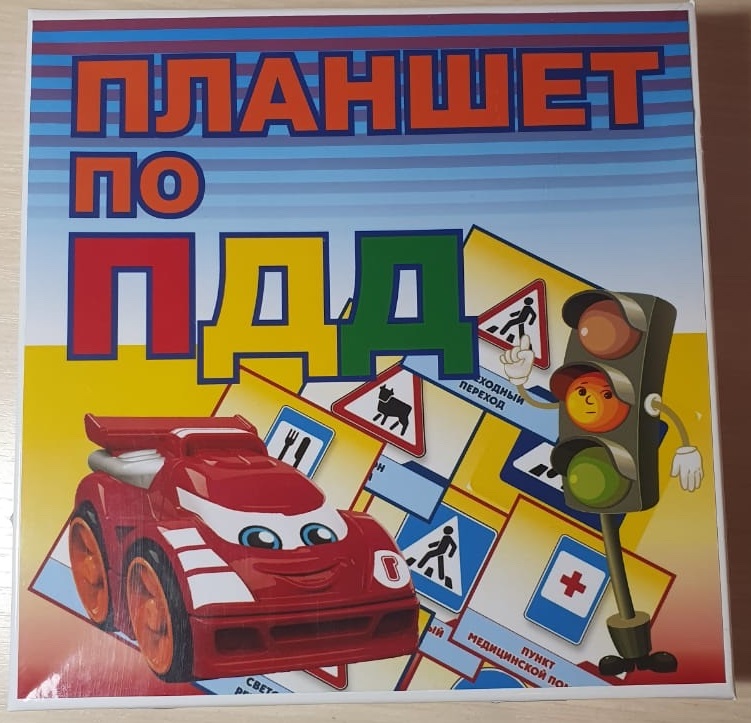 ПЛАНШЕТ ПО ПРАВИЛАМ ДОРОЖНОГО ДВИЖЕНИЯАвтор: Учитель-логопедМБДОУ №2 «Теремок» г.АзнакаевоЗарипова Наргиза НашатовнаЦели игры:1.ОбразовательнаяФормировать представления дошкольников о безопасности дорожного движения при передвижении по улицам и дорогам.Воспитывать навыки выполнения основных правил поведения учащихся на улице, дороге, с целью предупреждения детского дорожно-транспортного травматизма.Развивать творческие способности детей.2.Развивающая- развивать речь, внимание, память, наблюдательность, моторику рук.4.Воспитательная- воспитание интереса к играм по ПДД.Задачи игры:Углублять знания учащихся о правилах дорожного движения;Научить различать дорожные знаки;Повторить правила уличного движения для пешеходов;Развивать умения самостоятельно пользоваться полученными знаниями в повседневной жизни.«Верно - неверно»Цель: Закрепить с детьми правила безопасного поведения на улицах и знаки дорожного движения.Материал: Игровое поле, знаки дорожного движения.Ход игры:Дети распределяют круги по цвету на картинке, и каждый рассказывает о том, кто как поступает – правильно или неправильно. Выигрывает тот, кто более полно и правильно опишет знак дорожного движения.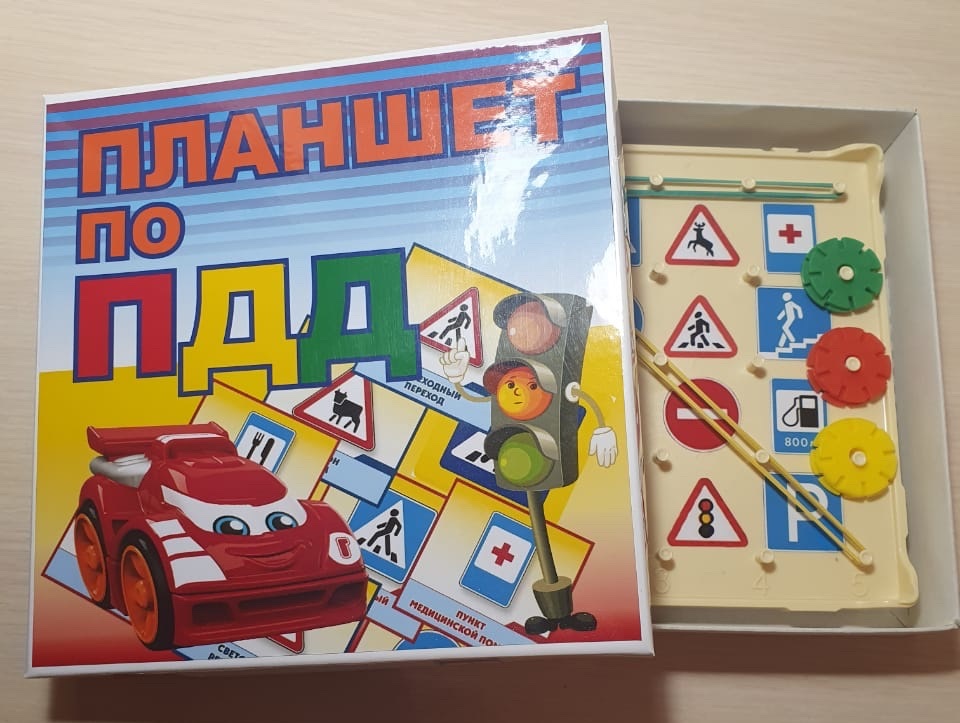 «Рисуем резинками»Цель: Закрепить с детьми правила безопасного поведения на улицах и знаки дорожного движения.Материал: Игровое поле , резинки.Ход игры:Дети распределяют резинки на поле, и каждый рассказывает о том, кто как поступает – правильно или неправильно. Выигрывает тот, кто более полно и правильно опишет выбранный рисунок.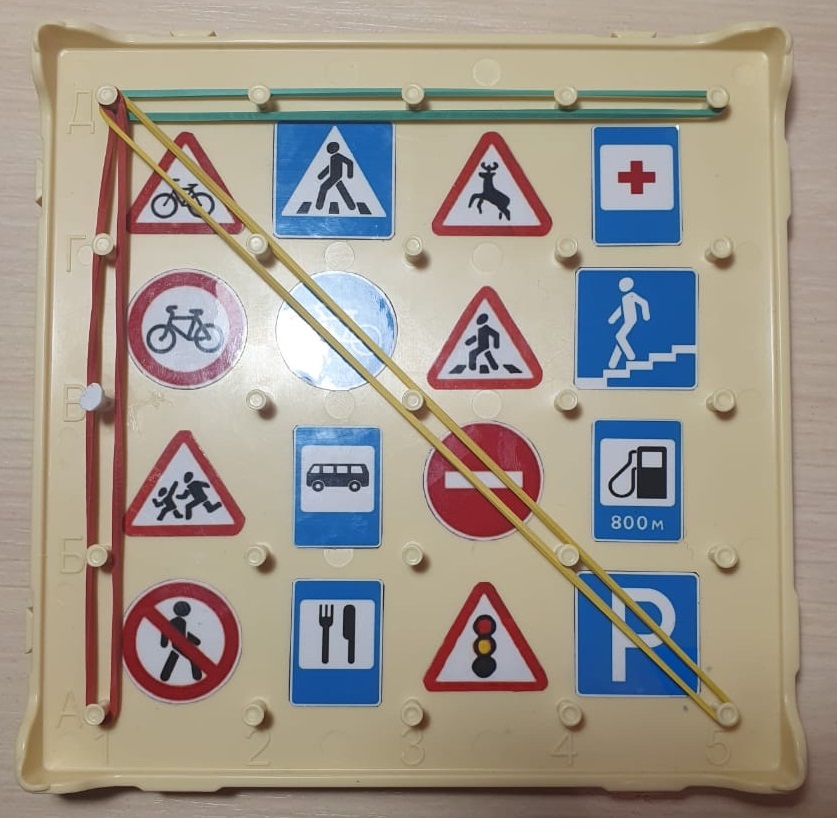 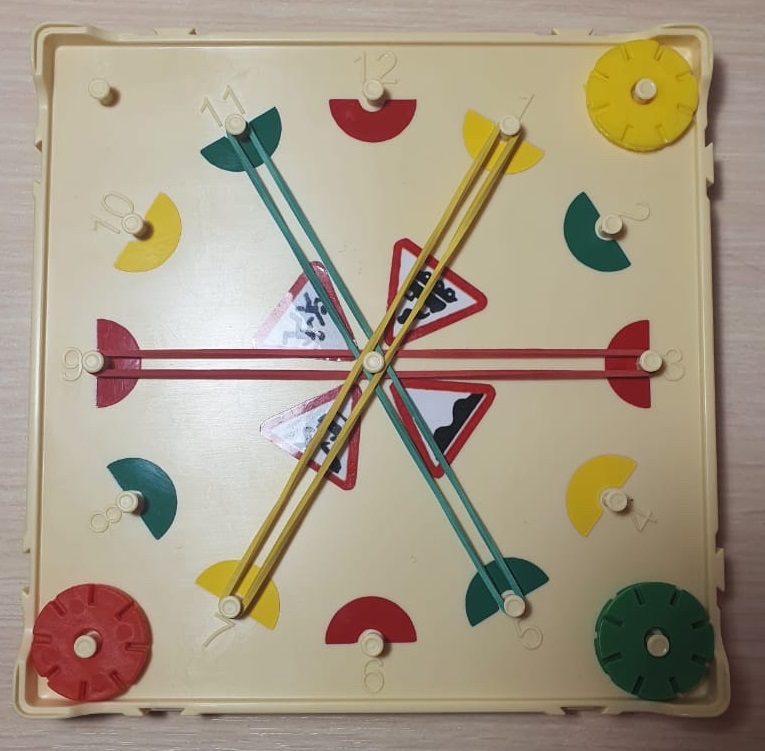 